 					ΕΠΕΙΓΟΝΕΛΛΗΝΙΚΗ ΔΗΜΟΚΡΑΤΙΑ 					Ν. Ψυχικό, 23-05-2017ΑΠΟΚΕΝΤΡΩΜΕΝΗ ΔΙΟΙΚΗΣΗ ΑΤΤΙΚΗΣ 			Αριθμ. πρωτ.: 1241ΓΕΝΙΚΗ Δ/ΝΣΗ ΔΑΣΩΝ & ΑΓΡΟΤΙΚΩΝ ΥΠΟΘΕΣΕΩΝΔ/ΝΣΗ  ΣΥΝΤΟΝΙΣΜΟΥ & ΕΠΙΘΕΩΡΗΣΗΣ ΔΑΣΩΝΤΜΗΜΑ: Γ΄Ταχ. Δ/νση: Λ. Μεσογείων 239				ΠΡΟΣ: Αποκεντρωμένη Διοίκηση ΑττικήςΤαχ. Κωδ.: 154 51 Ν. Ψυχικό					Δ/νση ΠΕ.ΧΩ.ΣΧ. Πληρ.: Γ. Βασιλόπουλος					Τμήμα Α΄Τηλ.: 210.3725725						Μεσογείων 239Φαξ : 210.3725712						Τ.Κ. 154 51 Ν. ΨυχικόΚΟΙΝ.: 1) Γενική Δ/νση Δασών και Α.Υ.	     Κατεχάκη 56	     Τ.Κ. 115 25 Αθήνα2) Δ/νση Δασών Ανατολικής Αττικής    Αγίου Ιωάννου 65 και Ελευθερίας 2    Τ.Κ. 153 42 Αγία Παρασκευή3) Δασαρχείο Καπανδριτίου    Τ.Κ. 190 14 Καπανδρίτι4) Δήμο Ωρωπούα) Γραφείο Δημάρχουβ) Δ/νση Τεχνικών ΥπηρεσιώνΛεωφ. Χαλκουτσίου 50Τ.Κ. 190 15 Σκάλα ΩρωπούΘΕΜΑ: Γνωμοδότηση επί Μελέτης Περιβαλλοντικών Επιπτώσεων (ΜΠΕ) για το έργο Συλλογής, Μεταφοράς, Επεξεργασίας και Διάθεσης Λυμάτων Καλάμου και Αγίων Αποστόλων Δήμου Ωρωπού.ΣΧΕΤ.: α) Το αριθμ. πρωτ. 103102/183/28-12-2016 έγγραφο Δ/νσης Περιβάλλοντος και Χωρικού Σχεδιασμού.β) Το αριθμ. πρωτ. 3872π.ε./10-01-2017 έγγραφο Δ/νσης Συντονισμού και Επιθεώρησης Δασώνγ) Το αριθμ. πρωτ. 254/14-02-2017 έγγραφο Δασαρχείου Καπανδριτίουδ) Το αριθμ. πρωτ. 2096/30-03-2017 έγγραφο Δ/νσης Δασών Ανατολικής ΑττικήςΣυνέχεια επί του ανωτέρω (α) σχετικού, που αναφέρεται στην διαδικασία έγκρισης περιβαλλοντικών όρων του έργου Συλλογής, Μεταφοράς, Επεξεργασίας και Διάθεσης Λυμάτων Καλάμου και Αγίων Αποστόλων Δήμου Ωρωπού νομού Αττικής, σας αποστέλλουμε τα ανωτέρω (γ) και (δ) σχετικά με τις απόψεις και τους τιθέμενους όρους εκ μέρους του Δασαρχείου Καπανδριτίου και της Δ/νσης Δασών Ανατολικής Αττικής, αντίστοιχα. Κατόπιν τούτων σας γνωρίζουμε ότι η Υπηρεσία μας γνωμοδοτεί θετικά, για την περιβαλλοντική αδειοδότηση του εν λόγω έργου, υπό τις παρακάτω απαρέγκλιτες προϋποθέσεις:Ότι ο φορέας του έργου θα προσκομίσει έγγραφη βεβαίωση περί της μη ύπαρξης άλλης διαθέσιμης δημόσιας μη δασικής έκτασης για την εν λόγω εγκατάσταση, υπογεγραμμένη και θεωρημένη από την αρμόδια προς τούτο υπηρεσία (πριν από την έκδοση περιβαλλοντικής αδειοδότησης).Ότι στην περίπτωση που δεν υφίσταται άλλη διαθέσιμη δημόσια μη δασική έκταση και η εγκατάσταση γίνει στην προτεινόμενη έκταση, ο ανάδοχος του έργου υποχρεούται να προβεί σε φυτεύσεις δέντρων περιμετρικά της έκτασης εγκατάστασης κυρίως για οικολογικούς-αισθητικούς (μετριασμός όχλησης πανίδας και οπτικής υποβάθμισης του φυσικού τοπίου) καθώς και για προστατευτικούς (ανεμοφράκτης) λόγους.Περαιτέρω, συμπληρωματικά επί των όρων που αναγράφονται στο ανωτέρω (γ) σχετικό Δασαρχείου Καπανδριτίου, η Υπηρεσία μας θεωρεί ότι θα πρέπει να τηρηθούν και οι παρακάτω όροι για το εν λόγω έργο:θα εκτελεστεί με τη μικρότερη δυνατή επιβάρυνση-φθορά στην υφιστάμενη δασική βλάστηση και εφόσον για τις ανάγκες του έργου απαιτηθεί απομάκρυνση δασικής βλάστησης, αυτό θα γίνει μετά από σύνταξη-υποβολή πίνακα υλοτομίας και έγκρισή του από την αρμόδια δασική αρχή και πάντοτε υπό την εποπτεία δασικού υπαλλήλου, με υποχρέωση του αναδόχου του έργου για την άμεση αποκατάσταση της δασικής βλάστησης στην περιοχή, για λόγους διατήρησης βλαστητικής-οικολογικής ισορροπίας.τα δασικά προϊόντα που τυχόν παραχθούν κατά την εκτέλεση του έργου θα διατεθούν σύμφωνα με τις ισχύουσες διατάξεις και καθ’ υπόδειξη της τοπικά αρμόδιας δασικής αρχής.θα εξασφαλίζεται σε κάθε περίπτωση η αντιπυρική προστασία για τις παρακείμενες δασικού χαρακτήρα εκτάσεις, καθώς και η απρόσκοπτη πρόσβαση πυροσβεστικών οχημάτων με ευθύνη και μέριμνα του αναδόχου του έργου και με τη σύμφωνη γνώμη-υποδείξεις της αρμόδιας Πυροσβεστικής Υπηρεσίας.θα ληφθεί ιδιαίτερη μέριμνα από τον ανάδοχο του έργου ώστε να εμποδιστεί-αποφευχθεί η εναπόθεση προϊόντων εκσκαφής ή/και άλλων υλικών (μπαζών, απορριμμάτων κ.λπ.) στις δασικού χαρακτήρα εκτάσεις κατά την εκτέλεση του προτεινόμενου έργου.το Δημόσιο δε φέρει ουδεμία ευθύνη σε περίπτωση εκνίκησης της έκτασης από τρίτους.Τέλος, στο Δήμο Ωρωπού (φορέας του έργου), προς τον οποίο κοινοποιείται το παρόν, εφιστάται η προσοχή επί του όρου με α/α 6 όπως αναγράφεται στο ανωτέρω (γ) σχετικό Δασαρχείου Καπανδριτίου (φωτοαντίγραφο επισυνάπτεται) καθώς και επί του ότι ουδεμία σύνδεση κατοικίας με το δίκτυο αποχέτευσης θα γίνει χωρίς την προσκόμιση, στην αρμόδια υπηρεσία του Δήμου Ωρωπού, έγγραφης βεβαίωσης του Δασαρχείου Καπανδριτίου περί του μη δασικού χαρακτήρα της έκτασης εντός της οποίας αυτή βρίσκεται.Το Δασαρχείο Καπανδριτίου, προς το οποίο κοινοποιείται το παρόν, εφόσον η εγκατάσταση γίνει στην προτεινόμενη έκταση (ήτοι εντός δασικού χαρακτήρα έκτασης), παρακαλείται για την εφαρμογή των διατάξεων των παρ. 6α και 8 του αρθ. 45 του Ν.998/79, όπως αντικαταστάθηκε από το αρθ. 36 του Ν.4280/2014 και όπως τυγχάνουν εφαρμογής για το εν λόγω έργο, υποδεικνύοντας στον φορέα του έργου δασική έκταση όπου να υφίσταται πραγματική ανάγκη για αναδάσωση (π.χ. δασική έκταση κατεστραμμένη από πυρκαγιά με ελάχιστη ή χωρίς φυσική αναγέννηση) που θα βρίσκεται είτε εντός της περιοχής αρμοδιότητάς του είτε εντός περιοχής αρμοδιότητας όμορου Δασαρχείου (όπως ρητώς ορίζεται στις διατάξεις της παρ.8 του αρθ. 45 του Ν.998/79). Για το λόγο αυτό, παρακαλούμε όπως αποστείλετε την ΑΕΠΟ στο αρμόδιο Δασαρχείο Καπανδριτίου αμέσως μετά την έκδοσή της.Κατόπιν τούτων, παρακαλείσθε για τις δικές σας ενέργειες.Με Εντολή Γ.Γ.Α.Δ. ΑττικήςΟ Διευθυντής Συντονισμού και Επιθεώρησης ΔασώνΠαύλος ΧριστακόπουλοςΔασολόγος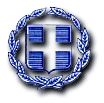 